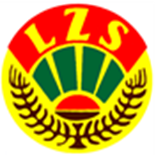 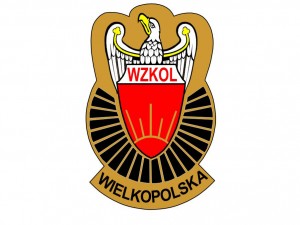 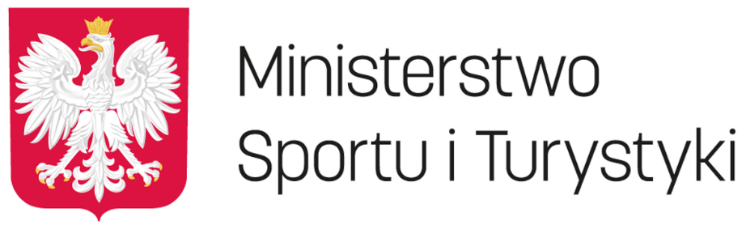 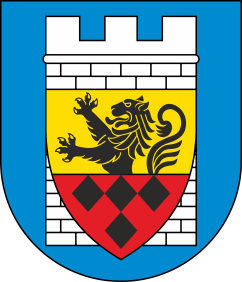 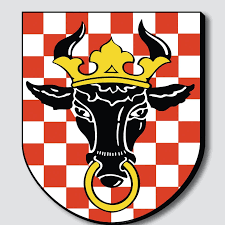 Impreza dofinansowywana ze środków Ministerstwa Sportu i TurystykiR E G U L A M I NPucharu Polski w kolarstwie szosowym orazMistrzostw Polski KZ LZSKoźminek 03-04 września 2022 r.I. CEL WYŚCIGU– popularyzacja kolarstwa wśród młodzieży– zdobycie punktów do rankingu Pucharu Polski 2022– promocja: Gminy Koźminek, Gminy Opatówek i Powiatu KaliskiegoII. TERMIN i MIEJSCEWyścigi rozegrane zostaną po drogach powiatowych gminy Koźminek, Opatówek. Starty i meta zlokalizowane w Koźminku: – 03 września 2022 r. – jazdy indywidualne na czas –04 września 2022 r. – wyścigi ze startu wspólnego III. ORGANIZATORUKS „Koźminianka” Gmina Koźminek,Starostwo Powiatowe w Kaliszu, Wielkopolski Związek Kolarski,Krajowe Zrzeszenie LZSOdpowiedzialny za organizację wyścigu jest: Dyrektor Wyścigu Dawid Kupaj 604 098 702IV. UCZESTNICTWOW wyścigu prawo startu mają zawodnicy i zawodniczki w kategoriach:–Żak, Żaczka–Młodzik, Młodziczka–Junior młodszy, Juniorka młodsza– Junior, juniorka– Kobiety OPEN- masters, amatorDodatkowo zostanie przeprowadzony wyścig dla dzieci w wieku od 5-10 lat (tylko rowery MTB)w dniu 04.09.2022 w przerwie między startami wspólnymi.V. SPOSÓB PRZEPROWADZENIA WYŚCIGUWyścig rozegrany zostanie zgodnie z przepisami sportowymi PZKol.Piątek 02 września 2022 r. Biuro wyścigu – siedziba klubu Zieloni Koźminek, ul. Nakwasińska 16Godz. 14:00– 16:30 weryfikacja dokumentów zgłoszonych zawodnikówSobota 03 września 2022 r.jazda indywidualna na czas na dystansach:– 5,1 km: Żak, Żaczka– 5,1 km: Młodzik , Młodziczka– 11,1 km: Juniorka Młodsza, Junior Młodszy– 18 km: Juniorka, Kobiety Open.- 24 km. Junior- 18 km. Masters, AmatorStart pierwszego zawodnika (zawodniczki) o godzinie 10.00Kolejność startów poszczególnych kategorii wiekowych:– Żak, Żaczka – start co 60 sekund– Młodzik, Młodziczka – start co 60 sekundPRZERWA – 15 minut– Junior Młodszy, Juniorka Młodsza – start co 60 sekundPRZERWA – 15 minut- Juniorka, Kobiety OPEN – start co 60 sekund- Masters , Amator– start co 60 sekund– Junior – start co 60 sekundNiedziela 04 września 2022 r. wyścigi ze startów wspólnych na trasie okrężnej o długości 17,1 km – dystanse :– Żak, Żaczka – 1 okrążenie 17,1 km– Młodziczka – 1 okrążenie 17,1 km– Młodzik – 2 okrążenia 34,2 km– Juniorka Młodsza – 3 okrążenia 51,3 km– Junior Młodszy, Kobiety Open – 5 okrążeń 85,6 km– Junior – 6 okrążeń 102,8 km-- Masters, Amator – 6 okrążenia 102,8 kmKolejność startów poszczególnych kategorii wiekowych:-  godzina 10.00  -start kategorii Masters i Amator– godzina 10.01  – start kategorii Młodzik– godzina 10.02  – start kategorii Młodziczka– godzina 10.05  – start kategorii Żak, Żaczka-- godzina ok. 11.30  po 3 okrążeniu Masters i Amator -- start kategorii Junior Młodszy– godzina ok. 11.35  po 3 okrążeniu Masters i Amator – start kategorii Juniorka Młodsza– godzina 13.30  – start kategorii Junior– godzina 13.35  – start kategorii Juniorka, Kobiety OpenGodziny startów poszczególnych kategorii zależą od ilości zawodników.Mapkę tras stanowią załączniki do Regulaminu.VI. ZASADY BEZPIECZEŃSTWAJazda indywidualna na czas i wyścigi ze startu wspólnego odbywać się będą przy całkowicie zamkniętym ruchu drogowym na wytyczonych trasach. Zawodnicy i inni uczestnicy są zobowiązani do przestrzegania zasad i przepisów ruchu drogowego.Zawodnicy muszą obowiązkowo być ubezpieczeni od następstw nieszczęśliwych wypadków przez macierzyste Kluby.VII. ZGŁOSZENIAWszystkich zawodników kluby zgłaszają elektronicznie przez formularz on-line w terminie do 31.08.2022 po tym terminie zgłoszenia nie będą przyjmowaneFormularz zgłoszeniowy dla Klubów na stronie  http://zapisy.kswzkol.pl/
VIII. SKŁAD KOMISJI SĘDZIOWSKIEJWyznacz Kolegium Sędziów PZKolSędzia Główny, Komisarze, Pozostałych sędziów wyznaczy Kolegium Sędziów WZKol.IX.ZASADY FINANSOWANIAOrganizator i współorganizatorzy zapewnią elektroniczny pomiar czasu, Organizator pokrywa koszty organizacji wyścigu. Wpisowe wynosi 20zł od osoby. (LZS – młodzik i junior młodszy)Wpisowe wynosi:Żak/ żaczka – 5 złMłodzik/młodziczka 20 złJunior młodszy/ juniorka młodsza – 20 złJuniorka/ junior/ kobiety OPEN 30 złMasters/amator – 70 zł Zwycięzcy poszczególnych kategorii wiekowych otrzymają :– za I miejsca puchary,medale+ dyplomy i nagrody finansowe,–za II – III miejsca medale, dyplomy i nagrody finansowe,
– za IV–VI miejsca dyplomy i nagrody finansowe,– w kategoriach Żak i Żaczka medale, dyplomy i nagrody rzeczowe.- Koszulka Mistrza Polski KZ LZS (młodzik i junior młodszy)Bank Millenium S.A. nr 68 1160 2202 0000 0000 2991 3604
S. Krzyżanowskiego 46a 01-220 Warszawa

* Przy przelewie, prosimy o podanie danych do faktury: nazwa klubu, adres, NIP, nazwa imprezy. Wpłacający jest jednocześnie odbiorcą wymienionej fakturyX. NAGRODY Nagrody finansowe zgodnie z postanowieniami określonymi w Regulaminie PP PZKol.XI. POSTANOWIENIA KOŃCOWE– Podczas wyścigu obowiązują przepisy antydopingowe PZKol.– Każdy zawodnik startuje w wyścigu na własną odpowiedzialność.– Organizator zapewnia opiekę medyczną podczas wyścigu.--Adres najbliższego szpitala: Wojewódzki Szpital Zespolony im. L.Perzyny w Kaliszu ul. Poznańska 79 tel. (62) 765 12 51.– Organizator nie ponosi odpowiedzialności za ewentualne wypadki powstałe podczas wyścigu, a także za rzeczy zagubione i skradzione.– W sprawach nieujętych w Regulaminie decyduje Sędzia Główny w porozumieniu z organizatorem.- Mistrzostwa będą się odbywać zgodnie z obowiązującymi w terminie imprezy Rozporządzeniami Rady Ministrów w sprawie ustanowienia określonych ograniczeń, nakazów i zakazów  w związku z trwającą epidemią.Ochrona danych osobowych.Wszyscy uczestnicy biorący udział w projekcie  wyrażają zgodę na przetwarzanie danych osobowych zgodnie z treścią Rozp. PE i Rady (EU) 2016/679 z dnia 27.04.2016 (ogólne rozporządzenie o ochronie danych) w sprawie ochrony osób fizycznych zawartych w powyższym oświadczeniu oraz wykorzystania wizerunku przez administratora danych: Krajowe Zrzeszenie LZS w Warszawie, z siedzibą  ul. S. Krzyżanowskiego 46 a, 01-220 Warszawa  w celu promocji i upowszechniania sportu oraz kultury fizycznej, w tym publikacji wyników, zdjęć, relacji video, sprawozdań z zawodów w prasie, na stronach internetowych i w informatorach branżowych.ORGANIZATORZYUKS KOŹMINIANKAKRAJOWE ZRZESZENIE LZSJuniorJuniorJuniorka mł.Juniorka mł.Junior mł.Junior mł.Kobiety OPENKobiety OPENMłodzikMłodzikMłodziczkaMłodziczkaWspólnyJazda na czasWspólnyJazda na czasWspólnyJazda na czasWspólnyJazda na czasWspólnyJazda na czasWspólnyJazda na czas30020020015025015030020015015015015025015015012020012025015012012012012020012012010015010020012010010010010015010010050120150100120505010012010010011206206204208203701120570370370370370Juniorka Juniorka Masters/amatorMasters/amatorWspólnyJazda na czasWspólnyJazda na czas250150250150200120200120150100150100600470600370